ПРОТОКОЛ заседания конкурсной комиссииТамбовского ВРЗ АО «ВРМ»13.05.2019											№ К-31Присутствовали:Председатель конкурсной комиссии – Члены конкурсной комиссии:Повестка дня:О подведении итогов открытого конкурса №025/ТВРЗ/2019 на право заключения договора поставки станка горизонтально-фрезерного 6РС400Г (далее Оборудование) для нужд ремонтно-комплектовочного цеха Тамбовского ВРЗ АО «ВРМ», расположенного по адресу: г. Тамбов пл. Мастерских, д.1, в 2019 году.Комиссия решила:1. Согласиться с выводами и предложениями экспертной группы (протокол от 08.05.2019 г. №025/ТВРЗ/ЭГ).2. В связи с тем, что по итогам рассмотрения конкурсных заявок к участию в открытом конкурсе подана одна конкурсная заявка, согласно пп. 2 п. 2.9.9. конкурсной документации признать открытый конкурс №025/ТВРЗ/2019 несостоявшимся, и в соответствии с п. 2.9.10. конкурсной документации поручить ЭМО Тамбовского ВРЗ АО «ВРМ» в установленном порядке обеспечить заключение договора с ООО «СКС СТАНКО» со стоимостью, указанной в его финансово-коммерческом предложении 2 266 666 (два миллиона двести шестьдесят шесть тысяч шестьсот шестьдесят шесть) рублей 67 копеек без учета НДС, 2 720 000 (два миллиона семьсот двадцать тысяч) рублей 00 копеек с учетом НДС 20%. Решение принято единогласно.Подписи.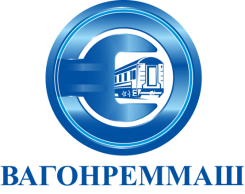 АКЦИОНЕРНОЕ ОБЩЕСТВО «ВАГОНРЕММАШ»Филиал Тамбовский вагоноремонтный завод392009, г. Тамбов, пл. Мастерских, д. 1тел. (4752) 44-49-59, факс 44-49-02, e-mail: tvrz@vagonremmash.ru